Министерство науки и высшего образования РФСовет ректоров вузов Томской областиОткрытая региональная межвузовская олимпиада 2018-2019 	ФИЗИКА (10 класс)	Заключительный  этапОценка заданий №№  1-5 – по 20 балловВнимание! Задача считается решённой, если, помимо правильного ответа, приведены необходимые объяснения.Желаем успеха!К потолку и стенке ящика, находящегося на горизонтальной поверхности, и движущегося с ускорением  вправо, подвесили груз массой m на двух нитях. Нити составляют углы α со стенкой и β с дном ящика, как показано на рисунке 1. Определить силы натяжения T1 и T2 обеих нитей.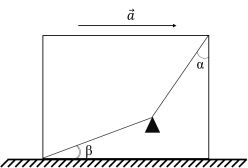                 Рис. 1                Рис. 1Однородный обруч массой m положили на два гвоздя, вбитые в стену так, как показано на рисунке 2. Радиусы, проведённые от центра обруча к этим гвоздям, образуют прямой угол. Определите силы, с которыми обруч давит на гвозди 1 и 2. Угол α между диаметром обруча, проведённым параллельно горизонтальной плоскости, и радиусом, проведённым к гвоздю 1, считать известным.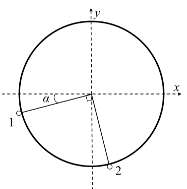                    Рис. 2                   Рис. 2Во сколько раз изменится работа тока электрической цепи, если три металлических бруска каждый высотой , шириной и длиной , , , подсоединить сначала, как на рисунке 3, а потом, как на рисунке 4. В обоих случаях систему подключают к напряжению .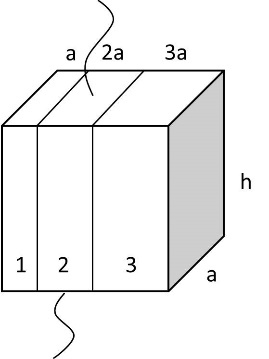 Рис. 3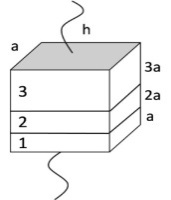 Рис. 4Рис. 3Рис. 4Небольшое тело массой m соскальзывает с вершины гладкой горки высоты H. Внизу горки есть трамплин высотой h с закруглением в виде дуги окружности, с углом β между траекторией вылета с трамплина и горизонтальной плоскостью. В верхней точке траектории, тело, оторвавшись от горки, сталкивается с шаром массы M, подвешенным на нити. Найти высоту, на которую поднимается шар относительно своего первоначального положения, если считать удар центральным и абсолютно неупругим.Небольшое тело массой m соскальзывает с вершины гладкой горки высоты H. Внизу горки есть трамплин высотой h с закруглением в виде дуги окружности, с углом β между траекторией вылета с трамплина и горизонтальной плоскостью. В верхней точке траектории, тело, оторвавшись от горки, сталкивается с шаром массы M, подвешенным на нити. Найти высоту, на которую поднимается шар относительно своего первоначального положения, если считать удар центральным и абсолютно неупругим.Для тепловой машины, действующей по замкнутому циклу 1-2-3-4-1 (приведён на pV - диаграмме), определить КПД цикла, считая используемый в качестве рабочего тела газ идеальным и одноатомным.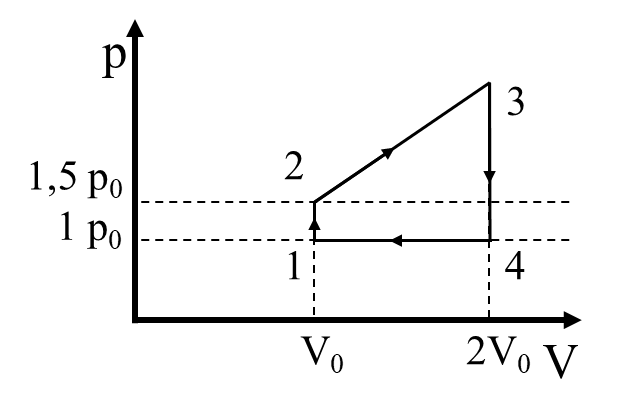 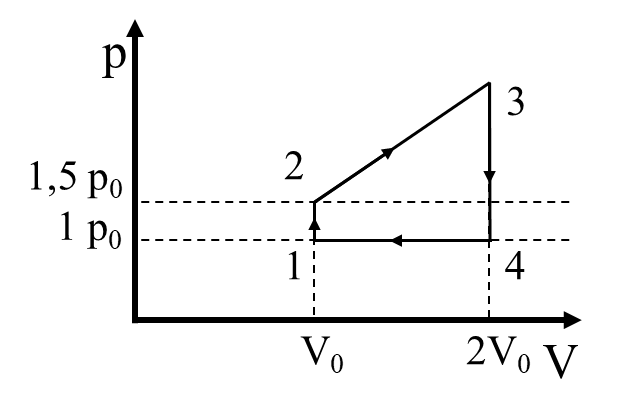 